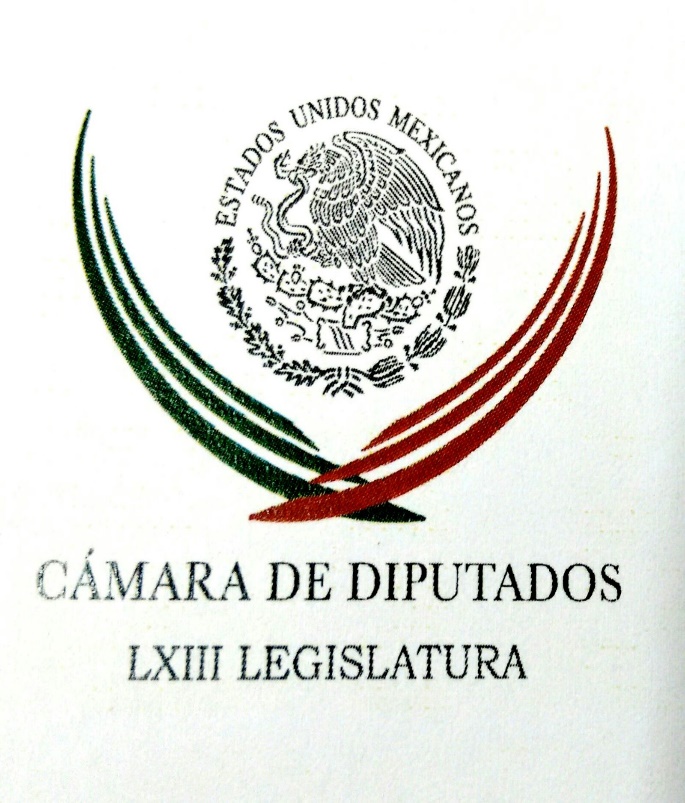 Carpeta InformativaPrimer CorteResumen: Sonará música de David Bowie en San LázaroYarrington amigo cercano de George W. Bush: 'El País'Municipios de tres estados recibirán recursos federales para seguridadJoaquín López Dóriga. El bullying es un problema fuera de controlNorcorea amenaza a EU con ataque nuclear ante cualquier provocación11 de abril de 2017TEMA(S): Trabajo LegislativoFECHA: 11/04/2017HORA: 06: 35 AMNOTICIERO Fórmula OnlineEMISIÓN: Primer CorteESTACION: OnlineGRUPO: FórmulaSonará música de David Bowie en San LázaroEl próximo martes 18 de abril la Cámara de Diputados vibrará al ritmo David Bowie con el concierto de rock sinfónico que tocará las creaciones de este músico británico, además de la exposición a cargo del fotógrafo Fernando Aceves.Así lo dieron a conocer los diputados integrantes del Grupo de Amistad México-Reino Unidos y la Embajada de esa nación; al respecto el diputado del PRD, Rafael Hernández Soriano detalló que en el concierto habrá más de 60 músicos en escena y la música será interpretada por el grupo Los Space Oddities.Acompañado por autoridades capitalinas, músicos y el fotógrafo Fernando Aceves, Hernández Soriano añadió que este evento tiene como único y principal objetivo, fortalecer los lazos culturales entre ambas naciones. Por tal motivo y para lograr este objetivo, el legislador señaló que el concierto que se realizará en San Lázaro, también se llevará a cabo posteriormente en algunas sedes delegacionales. bmj/mINFORMACIÓN GENERALTEMA(S): Información GeneralFECHA: 11/04/2017HORA: 06:52 AMNOTICIERO: Grupo Fórmula OnlineEMISIÓN: Primer CorteESTACION: OnlineGRUPO: FórmulaDolores Padierna. Relación entre Donald Trump y Vladimir PutinDolores Padierna, colaboración: Las acusaciones de un posible contacto entre el equipo de Donald Trump con colaboradores cercanos al presidente de Rusia, Vladimir Putin, no son nuevas. Las primeras pruebas de estos nexos salieron a la luz en octubre del 2016, causando la expulsión de diplomáticos rusos del territorio de Estados Unidos; las transgresiones causadas por esta relación habrían llegado a nivel de atacar las cuentas de la exsecretaria de Estado Hillary Clinton, extrayendo información que reduciría los votos en su favor para la Presidencia. Ninguna acusación legal en contra de la entonces candidata tuvo el fundamento suficiente para prosperar, a pesar de ello el tema fue explotado al máximo durante la campaña del candidato republicano. En el penúltimo debate, Donald Trump llegó incluso a amenazar a Clinton con respecto a este tema, asegurando que si él fuera Presidente ella sería puesta inmediatamente en la cárcel. Los propios servicios de inteligencia del Estado —la CIA y el FBI— han sostenido que las filtraciones fueron posibles gracias a las comunicaciones ocultas entre la oficina de Trump y agentes de la embajada rusa en Estados Unidos. Aunque ambas partes lo han negado, de corroborarse, esto podría conformar un crimen de espionaje. Es verdad que se han descubierto nexos entre el equipo de Donald Trump y la embajada rusa, sin embargo hace falta mostrar las pruebas contundentes que indiquen que estos influyeron en el curso de la campaña y en su resultado final. Durante toda su campaña, Donald Trump hizo declaraciones de suma importancia para Rusia, asegurando que Estados Unidos dejaría de subsidiar a la OTAN y que Europa ya no tendría importancia en su estrategia exterior; la disparidad de perspectivas pudo hacerles buscar los contactos que concretarían este espionaje. La investigación sigue su curso. De confirmarse este espionaje ruso para favorecer a Trump sería el fin del Presidente de Estados Unidos. ar/mTEMA(S): Información General FECHA: 11/04/17HORA: 06:28NOTICIERO: Grupo Fórmula EMISIÓN: Primer CorteESTACIÓN: OnlineGRUPO: Fórmula 0Municipios de tres estados recibirán recursos federales para seguridadLa Secretaría de Gobernación (Segob) dio a conocer el convenio de adhesión para el otorgamiento del subsidio para el fortalecimiento del desempeño en materia de seguridad pública que celebró el Secretariado Ejecutivo del Sistema Nacional de Seguridad Pública (SNSP) con los estados de Chiapas, Tabasco y Tlaxcala, y con varios de sus respectivos municipios.Los tres convenios dados a conocer en el Diario Oficial de la Federación corresponden a los signados con el estado de Chiapas y los municipios de Chiapa de Corzo, Comitán de Domínguez, Las Margaritas, Motozintla, Ocosingo, Palenque, Reforma, San Cristóbal de las Casas, Suchiate, Tapachula, Tonalá y Tuxtla Gutiérrez.Con el estado de Tlaxcala y sus municipios de Apizaco, Calpulalpan, Chiautempan, Huamantla, San Pablo del Monte y Tlaxcala.Y en lo que respecta al estado de Tabasco y su municipio de Centro.En los convenios se explica que se tiene por objeto que "el secretariado" transfiera recursos presupuestarios federales del "Fortaseg" (Programa de Fortalecimiento para la Seguridad) a "los beneficiarios", por conducto de la Secretaría de Planeación y Finanzas de cada "entidad federativa", con la finalidad de fortalecer el desempeño de sus funciones en materia de seguridad pública.El documento indica que esto permitirá atender las políticas y estrategias establecidas en los Ejes Estratégicos del Sistema Nacional de Seguridad Pública y los Programas con Prioridad Nacional.La dependencia aseguró que con la finalidad de transparentar el ejercicio de los recursos federales del Fortaseg, el Secretariado Ejecutivo del SNSP hará públicos los montos asignados, criterios de acceso y los resultados de la evaluación del desempeño de los recursos.El Secretariado Ejecutivo del SNSP y los signantes deberán publicar los convenios en su respectivo medio de difusión oficial, y los Anexos Técnicos en sus páginas de Internet, atendiendo lo previsto en las disposiciones aplicables. ys/m.TEMA(S): Información General FECHA: 11/04/17HORA: 00:00NOTICIERO: MVS Noticias EMISIÓN: Primer CorteESTACIÓN: OnlineGRUPO: MVS0Yarrington amigo cercano de George W. Bush: 'El País'Tomás Yarrington, ex gobernador de Tamaulipas, tuvo una relación muy cercana con George W. Bush, a quien incluso el hoy ex presidente estadunidense lo llegó a calificar como “su compadre”.Así lo da a conocer este martes una nota del diario español El País en donde se informa que a Yarrington le gustaban “los buenos puros, las motos de agua y poner los pies en la mesa del rancho de Bush desde que era gobernador de Texas”.De acuerdo con la información del rotativo español, “el pequeño Bush decía que Yarrington no era su amigo sino su compadre”, según declaró en una entrevista el ex presidente.Cuando en 2001 George W. Bush se convirtió en el mandatario número 43 de Estados Unidos, en la tribuna de invitados especiales estaba sentado Yarrington, quien fue detenido el domingo en Florencia, Italia.El País también da cuenta que el ex gobernador de Tamaulipas trabajó con el Cártel del Golfo y Los Zetas.Yarrington había llegado al poder con 42 años después de una meteórica carrera en la que fue alcalde de su ciudad, Matamoros entre 1993 y 1995, donde comenzaron sus coqueteos con el 'narco' y diputado federal.Sus buenos manejos, su aire campechano y sus contactos le habían permitido llegar a lo más alto mientras el estado fronterizo se descomponía en manos del crimen organizado. Durante esta etapa de su gobierno entre 1999 y 2005 se cometieron algunas de las peores matanzas de un país demasiado familiarizado con la barbarie, relató El País.A pocos meses de las elecciones en el Estado de México, las suspicacias han aflorado ante la posibilidad de un manejo electoral de la captura de Yarrington.Tras la detención de Yarrington, el actual gobernador de Tamaulipas, Francisco J. García Cabeza de Vaca dijo que “se cierra un negro capítulo en la historia de Tamaulipas, pero se abren muchas otras que son líneas de investigaciones importantes”, agregó El País. ys/m.TEMA(S): Información General FECHA: 11/04/17HORA: 06:29NOTICIERO: En los Tiempos de la Radio EMISIÓN: Primer CorteESTACIÓN: 103.3 FMGRUPO: Radio Fórmula0Joaquín López Dóriga. El bullying es un problema fuera de controlJuan Manuel De Anda, conductor: Ahora le presente el comentario de Joaquín López-Dóriga. Joaquín López Dóriga, colaborador: Gracias Juan Manuel, Juan Manuel de Anda, muy buenos días. El bullying es un fenómeno mundial, pero en el caso de México, que es el que finalmente nos interesa, es un problema que está fuera de control el crecimiento. De acuerdo con el informe, Violencia de Género en la Educación Básica en México elaborado por la Secretaría de Educación Pública y la Unicef, vea qué dato, el 90 por ciento de los alumnos han sufrido alguna agresión por parte de sus compañeros, el 90 por ciento, nueve de cada 10. Otros estudios revelan que el 44 por ciento de niños y niñas afirman haber sufrido bullyng alguna vez, es decir, uno de cada dos. El patio, los pasillos y los baños son los lugares de mayor frecuencia para el ejercicio del bullying. En primaria los principales tipos de maltrato son: el 41 por ciento verbal, el 23 por ciento físico, el 13 por ciento psicológico, el 11 por ciento de los casos son robo y daños a las pertenencias de los alumnos. ys/m.TEMA(S): Información GeneralFECHA: 11/04/2017HORA: 07: 09 AMNOTICIERO Formato 21EMISIÓN: Primer CorteESTACION: 790 AMGRUPO: Radio CentroSergio Sarmiento. Recuperación del pesoSergio Sarmiento, colaborador: Cuando Donald Trump ganó la Presidencia de los Estados Unidos, en noviembre pasado, pareció que los mercados financieros mexicanos habían perdido el piso. El peso y la Bolsa se desplomaron en un proceso que no parecía tener fin. En las últimas semanas, sin embargo, la recuperación ha sido notable. El peso ha ganado diez por ciento y se encuentra en 19 unidades por dólar. La Bolsa ha recuperado todo el terreno perdido y ayer, después de subir 0.49 por ciento, registró su sexto récord histórico en este 2017. Las acciones de Elektra fueron las que subieron con mayor vigor. De hechos, sus transacciones fueron suspendidas cuando el valor aumentaba 16 por ciento. Después se reanudaron las transacciones, pero Elektra ha subido ya 150 por ciento en este 2017. Estas alzas han tenido lugar a pesar de que los volúmenes de operación han sido muy ligeros. Muchos inversionistas están tomando la Semana Santa de vacaciones, pero los que están en el mercado están comprando. Soy Sergio Sarmiento y lo invito a reflexionar. Duración: 01’ 15” bmj/mTEMA(S): Información General FECHA: 11/04/17HORA: 08:16NOTICIERO: Excélsior EMISIÓN: Primer CorteESTACIÓN: OnlineGRUPO: Imagen0Norcorea amenaza a EU con ataque nuclear ante cualquier provocaciónUn medio estatal norcoreano advirtió el martes de un ataque nuclear contra Estados Unidos ante cualquier señal de un ataque preventivo por parte del país norteamericano, una declaración que llega en momentos en que un grupo de barcos de la armada estadunidense avanza hacia el Pacífico occidental.Las tensiones han escalado en la península coreana, incluso con rumores de una eventual acción militar por parte de Estados Unidos, especialmente después de que el país lanzó un ataque con misiles contra Siria en medio de las preocupaciones de que Corea del Norte lleve a cabo una sexta prueba de misiles nucleares.El periódico oficial de Corea del Norte Rodong Sinmun dijo que el país está preparado para responder a cualquier agresión proveniente de Estados Unidos.Nuestro ejército revolucionario está siguiendo atentamente cada movimiento de los elementos enemigos con nuestra mira nuclear enfocada en las bases invasivas de Estados Unidos, no sólo en Corea del Sur y las operaciones en el Pacífico sino también en el territorio de Estados Unidos", dijo el periódico.El presidente en funciones de Corea del Sur, Hwang Kyo-ahn, advirtió de las provocaciones de Corea del Norte y ordenó al ejército intensificar la vigilancia para asegurar una comunicación cercana con Estados Unidos.Es posible que el Norte pueda evaluar mayores provocaciones, como un ensayo nuclear, coincidentes con varias conmemoraciones, incluyendo la Suprema Asamblea Popular", dijo Hwang, quien asumió las funciones presidenciales después de que la mandataria Park Geun-hye fue removida de su cargo por un escándalo de corrupción.Corea del Norte convocó a sesión de la Suprema Asamblea Popular el martes, una de sus dos reuniones anuales, en las cuales suelen anunciarse nombramientos importantes y objetivos de política nacional. ys/m.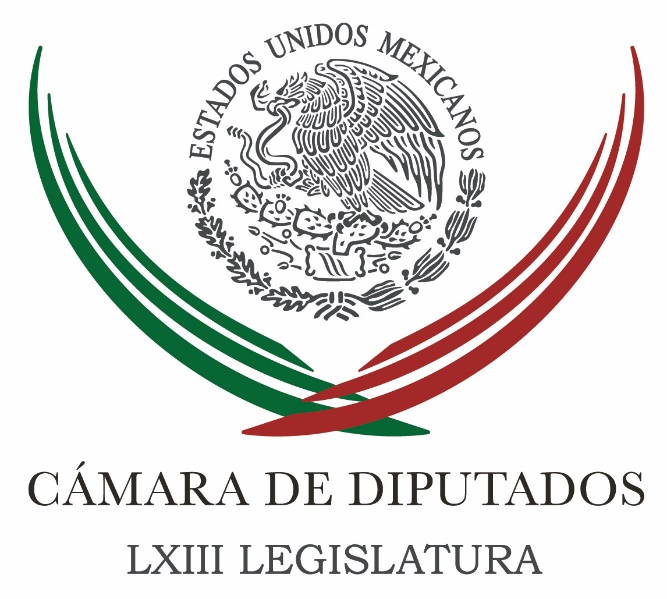 Carpeta InformativaSegundo CorteResumen: Morena suma dos diputados más; pertenecían a MC y el PVEMDiputada priista celebra nuevas reglas del Infonavit Alejandro Armenta: Firmé una convocatoria libre, no estoy violando el estatutoSenador plantea "limpia" de malos militantes priistas Senadora pide a PRD frenar expulsiones por apoyo a AMLOPeña Nieto recibirá Cartas Credenciales de nuevos embajadoresDefine órgano electoral lineamientos para debate en Estado de MéxicoExtradición de Yarrington, a más tardar en dos meses: PGR11 de abril 2017TEMA(S): Trabajo Legislativo FECHA: 11/04/17HORA: 00:00NOTICIERO: MVS Noticias OnlineEMISIÓN: Segundo CorteESTACIÓN: OnlineGRUPO: MVS ComunicacionesMorena suma dos diputados más; pertenecían a MC y el PVEMLa Fracción Parlamentaria del Movimiento de Regeneración Nacional (Morena) en la Cámara de Diputados notificó formalmente que dos de los legisladores federales que el domingo pasado firmaron el acuerdo por la unidad promovido por Andrés Manuel López Obrador, ya se sumaron a sus filas.En un par de oficios enviados a la Mesa Directiva de San Lázaro, se señala que el diputado Carlos Lomelí, antes miembro del Movimiento Ciudadano (MC) y la diputada Paola Gálico Félix Díaz, que hasta la semana pasada formaba parte del Partido Verde Ecologista (PVEM), se integrarán a la bancada de Morena.El grupo coordinado por la diputada Rocío Nahle apuntó que con esos movimientos, sube de 36 a 38 integrantes.Detalló que desde el pasado 1 de abril, el diputado Lomelí Bolaños expresó su voluntad de incorporarse al partido encabezado por Andrés Manuel López Obrador en San Lázaro, y fue éste lunes 10 de abril, cuando la diputada Gálico Félix Díaz hizo lo propio.Al afirmar que el congresista del MC y la legisladora del PVEM tomaron esa decisión de manera voluntaria, indicaron que la notificación a la Mesa Directiva de la Cámara tiene como fin formalizar los movimientos y solicitar que las prerrogativas y los expedientes de ambos se transfieran a su nuevo grupo parlamentario.Asimismo, pidieron que sus curules sean incorporadas al espacio que Morena ocupa en el salón de sesiones. ys/m.TEMA(S): Trabajo Legislativo FECHA: 11/04/17HORA: 10:28 AMNOTICIERO: Notimex OnlineEMISIÓN: Segundo CorteESTACION: Online GRUPO: Notimex Diputada priista celebra nuevas reglas del Infonavit La diputada federal priista Carolina Viggiano Austria celebró las nuevas reglas que el  Infonavit dio a conocer la semana pasada para el otorgamiento de créditos a trabajadores, cuyo objetivo es asegurar que las viviendas a las que accedan sean más amplias y funcionales, a través del incremento de crédito que ahora asciende a un millón 600 mil pesos."Y no como ocurría en el sexenio anterior en el que se construyeron miles de viviendas de un solo cuarto en espacios reducidos y alejados de servicios públicos como escuelas", resaltó la legisladora del Partido Revolucionario Institucional (PRI).Detalló que entre las novedades se encuentra que el monto máximo de crédito se incrementó en 74 por ciento. Hasta el mes de marzo, el monto era de 960 mil pesos que en algunas partes del país no alcanza para adquirir una vivienda con suficiente espacio para una familia de tres o más miembros."Bajo las nuevas reglas las mujeres y los hombres trabajadores podrán disponer de poco más de un millón 600 mil pesos para adquirir una vivienda digna, propicia para el desarrollo de sus familias", puntualizó.De manera adicional, dijo, se prevé la posibilidad de que se otorgue un préstamo adicional para ecotecnologías, es decir, aparatos y equipos que estén instalados o que se incorporen a las viviendas y que hagan posible un ahorro en el consumo de energía y agua.La ley prevé que en el caso de que un trabajador llegara a perder su empleo tendrá derecho a recibir una prórroga de pago y ahora también contarán con un Fondo de Protección de Pagos que es un fideicomiso que protege al trabajador durante seis meses contra el riesgo de incumplir el pago de sus mensualidades por no tener empleo."Aunado a las ventajas que estas reglas otorgan a los trabajadores, los desarrolladores de vivienda han visto con buenos ojos el futuro de su sector en el corto plazo pues estiman que habrá un aumento entre el 5 y el 10 por ciento en la venta de casas".Por último, dijo que ya no será necesario que los trabajadores adquieran otro crédito con los bancos para poder pagar su casa. /gh/mTEMA(S): Trabajo LegislativoFECHA: 11/04/2017HORA: 09:15 AMNOTICIERO: MVS NoticiasEMISIÓN: Segundo CorteESTACION: 102.5 FMGRUPO: MVS ComunicacionesAlejandro Armenta: Firmé una convocatoria libre, no estoy violando el estatutoLuis Cárdenas (LC), conductor: Hace un momento le contaba sobre esta polémica de Alejandro Armenta Mier, un diputado priista que firmó el acuerdo de Andrés Manuel López Obrador, el acuerdo que se dio el pasado domingo allá en el Monumento a la Revolución. Bueno, estaba la presencia, le decía hace un rato, por ejemplo de Miguel Barbosa, cosa normal, ahora él apoya abiertamente a López Obrador, pero Barbosa y el PRD ambos, así como la rola de Café Tacuba, terminaron disolviéndose, ya no existe esa relación, ya no hay ese amor al Sol Azteca, Miguel Barbosa los mandó muy lejos, el PRD mandó muy lejos también a Barbosa, entonces era normal ver todo esto en la presencia, por ejemplo, de los senadores que en su momento apoyaron al PRD y ahora apoyan a Andrés Manuel López Obrador, eso era normal, ver ese acuerdo. Pero lo que no fue normal y lo que fue nota fue ver justamente a este diputado, Alejandro Armenta Mier, que habría firmado el acuerdo de Andrés Manuel López Obrador y del cual ayer emitían declaraciones, comunicaciones por parte de César Camacho, del coordinador de los diputados priistas en torno a Armenta donde lo conminaban a retirar su firma del documento y refrendar públicamente la militancia y compromiso con el PRI. Alejandro Armenta Mier, diputado, gracias por tomarme la comunicación, ¿cómo estás? Alejandro Armenta Mier (AAM), diputado del PRI: Qué tal, Luis, gracias a MVS por esta oportunidad, muy buenos días a México. LC: Oye, ¿por qué firmaste con López Obrador? AAM: Bueno, porque es una convocatoria libre que se hace a simpatizantes, a ciudadanos independientes y a militantes de otros partidos. Porque el texto de un acuerdo nacional contra la corrupción, el abuso del poder y el saqueo es lo que he venido denunciando desde el primer día que tomé las riendas como diputado federal en Puebla, ante el saqueo, el abuso del poder, la corrupción, la persecución a presidentes municipales, la privatización del agua, ante la deuda monstruosa que hay en la entidad. Y bueno, firmar un acuerdo con un partido político que por cierto, no es antagónico porque déjame decirte que el artículo 1, Luis, del estatuto del PRI dice que el PRI es un partido popular, democrático, progresista e incluyente, La propia declaración de principios y programa de acción hablan de que el PRI es un partido que está contra la corrupción y está contra el abuso del poder. Luis, tengo 32 años de militar en el PRI, he sido desde dirigente seccional, dirigente del frente juvenil, del movimiento territorial, secretario de acción juvenil del comité regional campesino, fue presidente municipal por plebiscito a los 22 años, cuando fue candidato a presidente municipal y fui el presidente municipal más joven de todo el estado de Puebla, y he defendido al PRI, a sus candidatos, he hecho más campaña por otros que por tu servidor, y he renunciado en cuatro ocasiones a la posibilidad de beneficiarme en lo personal como candidato a un cargo de elección popular para ayudar a otros y para abonar a la unidad del partido. Es decir, tengo calidad moral para hablar al interior del PRI. LC: Pero, te dijo ayer a través de una comunicación César Camacho, una exigencia a que retiraras esta firma, dice lo siguiente en esta declaración el coordinador del grupo parlamentario del PRI: "Los diputados priistas reprobamos la asistencia de Alejandro Armenta Mier al mitin organizado por Morena y por haber secundado con su firma una posición política de dicha organización". Dicen los priistas que es antagónica al PRI, "Con frecuencia el diputado Armenta afirma ser un hombre íntegro y congruente que ahora tiene la oportunidad de acreditarlo, lo conminamos a retirar su firma del documentos que suscribió y refrendar públicamente su militancia y compromiso con nuestra organización política para evitar las consecuencias naturales que sus actos podrían traer consigo y seguir mereciendo el respeto de sus correligionarios". ¿Vas a retirar la firma, Alejandro? AAM: Primero, compartirte que no tengo que acreditar mi calidad moral por sólo pertenecer a un partido, eso es inherente a la calidad humana de un individuo, tengo derechos políticos, tengo derechos humanos y tengo derechos partidarios. El artículo 6° de la Constitución dice que la manifestación de ideas no será objeto de ninguna inquisición y el artículo 9° de la Constitución dice que no se podrá coartar el derecho de asociación y bueno, el artículo 24 de la Constitución también señala que no puedo ser objeto o sancionado por manifestar mis convicciones éticas y de conciencia, por lo tanto no estoy violando ni la Constitución ni el estatuto que por cierto acabo de comentar que el estatuto, la declaración de principios y el programa de acción no tienen ningún texto antagónico con un acuerdo nacional que sólo se suscribió, en mi caso, para estar en contra de la corrupción, al abuso del poder y el saqueo que hay en Puebla, estoy ejerciendo derechos políticos, derechos de asociación y derechos de libertad de expresión, no tengo por qué acreditarle a nadie mi congruencia, mi calidad moral y la conducta que he tenido, he sido el único dirigente en el PRI en Puebla, que en cuatro ocasiones, entre muchas, he renunciado a mis derechos y a usufructuar legítimamente un cargo de elección popular a cambio de ayudar a mi partido. Esta sería la tercera ocasión, tercera ocasión, esto es importante decírtelo y a tu audiencia Luis, esta sería la tercera ocasión que ya sería diputado federal y es la primera y lo he hecho con gusto, para ayudar a mi partido, entonces, dónde está la deslealtad y dónde está la mezquindad, me siento lastimado, me siento vejado, me siento humillado, me siento menospreciado y me siento amenazado. Voy a defender mi derecho a hacer vida pública porque los partidos políticos, dice el artículo 41 de la Constitución, son entes de interés público al servicio de los ciudadanos y creo en la democracia, soy “colosista”, conocí y a Luis Donaldo cuando tenía 18 años y era líder del frente juvenil, estoy convencido de que el PRI es fuente de exigencia y no de complacencia. LC: Oye Alejandro, es nota porque no es normal en un priista ver una falta de disciplina como la que estás mostrando, en otros países es un poco más abierto expresar ideas, por ejemplo, el Partido Demócrata tiene muchos partidos demócratas realmente, el republicano tiene muchos partidos republicanos, hay diferencias entre sí, pero escuchar a un diputado del PRI que dice, oye, pues yo sigo siendo del PRI, pero quise firmar este acuerdo con Andrés Manuel López Obrador, pues manda un mensaje, Alejandro en donde te pareces un tanto, por ejemplo, a un Miguel Barbosa. Déjame hacerte una pregunta bien concreta, en 2018 vas a apoyar a qué candidato. AAM: Mira, Luis, es importante que me comentes esto, primero, yo respeto a Luis, pero yo soy Alejandro Armenta y tengo una vida. LC: Perdón, Alejandro, Alejandro. AAM: Tengo una vida, nací democráticamente en un plebiscito un 9 de agosto de 1992 y he acreditado honorabilidad, respeto y congruencia en mi partido y en ese sentido estoy claro que ejerzo derechos, estoy claro que he, en muchos momentos antepuesto el interés de mi partido a mis intereses personales, no estoy haciendo nada fuera de la ley. En todo caso yo preguntaría, porque se lo he pedido a Enrique Ochoa, le he pedido, le he pedido a Enrique Ochoa, nuestro dirigente que venga a Puebla y que nos diga si somos oposición o gobierno, que venga Enrique Ochoa a decirnos, porque había que preguntar, así como a qué les suena que un militante sea crítico y que haga que los comentarios o las tesis de Luis Donaldo Colosio sigan teniendo vigencia, a qué me suena el priismo poblano que está abandonado, está menospreciado, que está perseguido por el gobierno panista en Puebla, a qué le suena cuando nos tienen abandonados y cuando vienen y le aplauden al gobierno y cuando dejan abandonada a una candidata, como fue Blanca Alcalá, a qué le suena al priismo poblano. Puebla es el quinto estado más poblado de la República y es el padrón más importante después del Distrito Federal en la circunscripción en la que compartimos territorio. Así es que tengo 32 años de militar en el PRI, conozco mis derechos partidarios y conozco mis derechos políticos, soy un ciudadano y soy un militante de partido que busca en cada acto tener congruencia. No estamos en elecciones, este año es un año en el que tenemos que fortalecer la vida institucional de nuestros partidos, la democracia significa la participación abierta, plural, incluyente, la discusión de ideas, es malo, ¿molesta al PRI nacional que esté en contra de la corrupción, el abuso del poder y el saqueo en Puebla?, ¿lastimo y ofendo por buscar ser oposición en Puebla y exhibir los abusos del poder y del saqueo, la deuda de más de 70 mil millones de pesos que nos van a heredar durante 50 años que tienen que pagar los empresarios con el tres por ciento del impuesto de la nómina, eso le molesta al priismo nacional. LC: Dime algo Alejandro, eres de Puebla, igual que Barbosa, que de hecho no sé qué esté buscando Barbosa, no sé si haya una coincidencia en todo esto o no, ¿tú fuiste convencido por ti mismo? No platicaste con Barbosa antes, y pregunta concreta, ¿no vas a ser el Barbosa del PRI? AAM: Luis, con respeto, a Barbosa tuve la oportunidad de saludarlo en el mitin, nada más. LC: Si lo vimos, estaba atrasito de López Obrador, hombre. AAM: No tengo ni amistad ni relación ni vínculos. LC: O sea, no se conocen. AAM: Nací en Izúcar de Matamoros, mixteca poblana, de madre ** en el Valle de Tepeaca y de padre mixteco en Izucar, soy nacido, yo he vivido en Puebla toda mi vida y le he servido a Puebla y le he servido al PRI. Tengo derechos pero además, Luis, en ese concepto de que el PRI es fuente de exigencias y no de complacencias, el PRI no le pertenece a los dirigentes, como ningún partido, ningún partido le pertenece a los dirigentes, los partidos son entes de interés público, ejerzo derechos y bueno, voy a hacerlo con respeto, al coordinador, César Camacho yo lo respeto y lo aprecio, lo único que le pido es que me de trato digno, que me de trato digno y que respete mis derechos políticos y mis derechos humanos. Si no respeta mis derechos humanos, mis derechos políticos, voy a hacer que se respeten, con la ley en la mano, con la Constitución en la mano. LC: Y finalmente, Alejandro, te vuelvo a preguntar lo mismo. AAM: Sí, Luis, LC: ¿A qué candidato vas a apoyar en 2018? AAM: Soy militante del PRI. LC: Al priista, al candidato del PRI. AAM: Yo espero que el PRI no haga una alianza con el PAN, porque veo al PRI muy cercano, al PRI nacional lo veo muy cercano con Rafael Moreno Valle y yo no voy a estar de acuerdo y ya se lo dije a los dirigentes en una reunión que tuvimos todos los diputados federales priistas de Puebla en el Comité ejecutivo nacional, si ustedes, como hicieron en Puebla, en el 2016, si ustedes tienen entregada la gubernatura en Puebla, o si ustedes van a hacer una alianza con Rafael Moreno Valle, conmigo no cuenten y eso no significa, por ningún motivo un acto de deslealtad. Tengo acreditada mi lealtad plena, mi lealtad plena al PRI, y tengo con qué demostrarlo y con qué acreditarlo. LC: Pues vamos a estar atentos, Alejandro Armenta, y seguimos en comunicación si nos permites, evidentemente se va a armar un debate interesante dentro del Revolucionario Institucional, te van a jalar la orejas, Alejandro. AAM: No, bueno, pues no soy chamaquito para que me jalen las orejas, Luis, tengo 47 años de vida y tengo 32 años de militancia, tiene que haber, y lo digo con respeto, Luis. LC: Claro, no, por favor. AAM: Pero tiene que haber alguien que tenga calidad moral para que me llame la atención. LC: Así de plano. AAM: Pues sí. LC: ¿Camacho la tiene? AAM: Camacho es coordinador de los diputados, pero no puede dudar de mi lealtad al partido, no puede dudar, él me conoce, y Camacho, el coordinador y el señor diputado, no puede dudar ni poner en tela de juicio mi lealtad al PRI que la he demostrado mucho más que otros. Yo no me ando escondiendo, no hago acuerdos en lo obscurito, no me siento con el Morenogalismo a negociar ni a pactar transacciones económicas, entonces, yo defiendo una causa, he hecho campaña por muchos, por Blanca Alcalá fui su coordinador de campaña; fui coordinador de Enrique Peña Nieto en el 2012, pude ser candidato al senado y decidí sumarme para ayudarle al PRI. En el 2009 Beatriz Paredes me invita a ser candidato a diputado cuando yo era dirigente del PRI, Luis, era dirigente del PRI y le dije: "No, vamos a ayudar al partido, no soy candidato a diputado, me quedo", ganamos 16-0, 16-0, antepuse el interés de mi partido a los intereses personales, los que puedo tener. Y en el 2010, cuando Zavala fue candidato y cinco aspirantes más querían, yo iba en el primer lugar de la lista plurinominal, Luis, el primer lugar, había que preguntar en Puebla, qué priista ha renunciado al primer lugar de su lista plurinominal, en la primera, el primer lugar se lo entregué a Enrique *** el segundo lugar se lo entregué a Jesús Morales, el tercer lugar se lo entregué al Verde, el cuarto lugar se lo entregué a Víctor Hugo Islas Hernández y el quinto lugar se lo entregué a José Luis Márquez, ¿quién ha hecho eso en el PRI? Lo hago, en el PRI, a nivel de dirigentes. LC: Y te fuiste tú por qué, ¿por mayoría? AAM: No. LC: O por pluri en diputados. AAM: No, ni siquiera acepté ser diputado, corrí la suerte que el PRI corrió, no tengo ADN de roedor. LC: Ah, ya, en la de 2012, claro. AAM: La del 2010, cuando el barco se estaba hundiendo en el 2010 tomé el timón y me fui con el barco, entonces tengo congruencia, tengo calidad moral, me siento humillado, me siento menospreciado, me siento vejado, me siento amenazado pero no es correcto con lo que están haciendo conmigo, no me lo merezco. LC: Oye, me dices algo y me quedo con esta frase: "tiene que ser alguien que tanga calidad moral para llamarme la atención o para reclamarme algo". Te pregunté de César Camacho, te pregunto: ¿de Enrique Ochoa? AAM: No sé cuántos años tenga de militancia, yo tengo 32 años de militancia y empecé participando en un seccional de Nacatzingo y fui presidente municipal por plebiscito, secretario de acción juvenil por plebiscito en la CNC** en el Distrito Tepeaca, dirigente del movimiento territorial, secretario general, secretario, de organización, subsecretario en el estado, presidente interino del PRI, presidente estatal del partido. LC: Alejandro, ¿sabes lo que vale tu foto con López Obrador? AAM: En un respeto a la democracia, no me está comprometiendo más que a estar en contra del abuso del poder, en contra de la corrupción y el saqueo que hay en Puebla. LC: Buenos, estaremos atentos. AAM: ¿Cuánto vale una foto del PRI abrazando a Rafael Moreno Valle permitiendo que esté utilizando los recursos del saqueo que hay en Puebla en los espectaculares en todo el país, en los aeropuertos de todo el país, en los parabuses de todo el país? ¿Cuánto vale? Es dignidad política, no se vale. Levanto la voz de muchos que callan y en Puebla los que hablan son encarcelados, son perseguidos. LC: Alejandro Armenta, abierto siempre el micrófono para seguir platicando en este espacio y bueno, ya vendrán consecuencias, me quedo con que si hay o no hay, o sea, me refiero a lo que venga con las consecuencias en las reacciones del partido político al que perteneces del PRI, me quedo con dos puntos clave: uno es que no vas a retirar la firma, y dos, dices: "Yo no hice absolutamente nada que me impida hacer por los estatutos del Partido Revolucionario Institucional, entonces ya veremos qué pasa. Alejandro, gracias por tomarme la comunicación. AAM: Gracias Luis, hago responsable de cualquier suceso, de cualquier hecho o de cualquier invento o de cualquier fabricación de delito porque, en Puebla se fabrican delitos para acusar a las personas que hablen con la verdad; ahí está Paco Castillo Montemayor, una persona de 70 años que está encarcelado por defender derechos humanos y así hay muchas personas encarceladas en Puebla por defender los derechos de los ciudadanos. Hago responsable a quien resulte por lo que pueda pasarme a mí, por lo que pueda pasarle a mi familia o lo que pueda en algún momento significar la construcción de algún delito, no tengo nada que ocultar, voy a defender un derecho político que tengo, un derecho humano y un derecho partidario. LC: Gracias Alejandro Armenta. Estamos en comunicación, buenos días. AAM: Gracias Luis por esta oportunidad en MVS. Muy buenos días a México. LC: Gracias. Alejandro Armenta, miembro y diputado del PRI por el distrito de Puebla, firmó con Andrés Manuel López Obrador. Dice: "yo sigo siendo priista, al menos hasta el momento va apoyar al candidato del PRI en el 2018 pero le contesta a César Camacho, creo que más claro ni el agua eh. A ver, repito lo que dijo César Camacho ayer: "Los diputados priistas reprobamos la asistencia del diputado Armando Armenta Mier al mitin organizado por Morena y por haber fecundado con su firma una posición política de dicha organización que es antagónica al PRI". "Con frecuencia, el diputado Armenta afirma ser un hombre íntegro y congruente que ahora tiene la oportunidad de acreditarlo, lo conminamos a retirar su firma del documento que suscribió y refrendar públicamente su militancia y compromiso con nuestra organización política para evitar las consecuencias naturales que sus actos podrían traer consigo y seguir el respeto de sus correligionarios". Dice Armenta: "me siento humillado, no hice nada ilegal", evidentemente no va a retirar su firma y dijo algo muy fuerte: "quien me llame la atención tiene que tener la calidad moral para llamarme la atención". Esa foto que le voy a postear en nuestras redes sociales, si me sigue en el 52 MX, López Obrador, Armenta ahí a un lado en el Monumento a la Revolución en el templete, esa foto...¡uy! Pues obviamente molestó y obviamente molestó al Revolucionario Institucional; hizo algo ilegal, bueno... algo ilegal dentro de los estatutos del PRI, ¿lo hizo o no hizo Armenta? Ya lo veremos, habrá reacciones seguramente en este mismo día después de lo declarado aquí en este espacio por Alejandro Armenta Mier. Duración: 18’ 36” ar/mTEMA(S): Información General FECHA: 11/04/17HORA: 12:25 PMNOTICIERO: NotimexEMISIÓN: Segundo CorteESTACION: Online GRUPO: Notimex Senador plantea "limpia" de malos militantes priistasEl senador del PRI, Miguel Ángel Chico Herrera, subrayó que el PRI no va a solapar la corrupción ni tampoco a aquellos que cometieron ilícitos, como el caso del exgobernador de Tamaulipas, Tomás Yarrington, a quien se vincula con la delincuencia.Incluso, el legislador priista planteó realizar una “limpia” de malos militantes del Partido Revolucionario Institucional (PRI), sobre todo, de aquellos vinculados en actos de corrupción o con el crimen organizado.“Yo creo que es hora de que el partido haga esa ‘limpieza’ necesaria, que la ciudadanía, el elector ve que en el PRI tomamos en serio el combate a la corrupción y a la impunidad”, planteó.En entrevista, Chico Herrera se refirió al caso de Yarrington Ruvalcaba, quien fue detenido la víspera en la ciudad de Florencia, Italia, y se desmarco de cualquier tipo de relación con el exgobernador tamaulipeco.Asimismo, el legislador federal criticó a la oposición por acusar que la captura del exmandatario estatal tuvo "tintes electoreros".Apuntó que fue una declaración desesperada al verse PAN y PRD abajo en las preferencias electorales en Coahuila, Estado de México y Nayarit, entidades donde habrá elecciones el 4 de junio próximo para renovar gubernaturas. gh/mTEMA(S): Información GeneralFECHA: 11/04/2017HORA: 12:32 PMNOTICIERO: Milenio OnlineEMISIÓN: Segundo CorteESTACION: OnlineGRUPO: MilenioSenadora pide a PRD frenar expulsiones por apoyo a AMLOLa senadora Luz María Beristain demandó a la dirigente del PRD, Alejandra Barrales, frenar las expulsiones que alistan los órganos de justicia contra quienes apoyan a Andrés Manuel López Obrador, al argumentar que es necesario respaldar al mejor posicionado por la izquierda. En entrevista, y luego de que en la última semana renunciaron sus Fidel Demédicis y Luis Humberto Fernández, la quintanarroense dijo que el PRD lo que quiere es vender caro su amor y llegar en apoyo de López Obrador al final, pero es hora de que esa izquierda se defina. Respecto a su presunta expulsión, recordó que es fundadora desde hace 23 años del PRD y hasta el momento no la han citado, "ojalá no me vayan a hacer lo que le hicieron al senador Miguel Barbosa, de expulsarlo sin darle derecho de audiencia". Señaló que más allá de los partidos, la gente quiere ver unida a la izquierda mexicana. "Si no está unida que ni sueñe en la posibilidad de que realmente podamos acceder a la transformación de esta nación; entonces, ellos están vendiendo caro su amor y quieren llegar más tarde a esta gran unidad de las izquierdas, pero yo creo que no hay tiempo que perder", aseguró. De acuerdo con Beristain, en el PRD se les ha cuestionado por qué se adelantaron al irse al bloque parlamentario, ya que "dicen que por qué nos unimos, ellos nos dan entender que también se van a unir a López Obrador, pero que no era el momento. Entonces yo creo que eso no está bien, no hay que regatear nuestro amor, nuestro apoyo al movimiento, ya no hay tiempo que esperar". Dijo que la izquierda cuenta con pocos recursos materiales y económicos y sólo tienen la ventaja del tiempo, por ello es necesario que desde ahora la izquierda se ponga de acuerdo porque la agente así lo pide. Planteó que en este momento quien va arriba de las encuestas es López Obrador y si en su momento Miguel Ángel Mancera lo consiguiera, pues entonces se le tendría que apoyar, pero hoy por hoy es el tabasqueño y hay que cerrar filas en torno de él. "Yo sé que traen corajito porque no se apoya a Mancera, pero hoy el puntero y quien trae proyecto es Andrés Manuel", insistió.TEMA(S): Información GeneralFECHA: 11/04/2017HORA: 13: 00 PMNOTICIERO Fórmula OnlineEMISIÓN: Segundo CorteESTACION: OnlineGRUPO: FórmulaPeña Nieto recibirá Cartas Credenciales de nuevos embajadoresEl Presidente Enrique Peña Nieto dio la bienvenida formal a México a 15 embajadores más con el propósito de promover los vínculos políticos, económicos y de cooperación. En una breve ceremonia en el Patio Central del Palacio Nacional, se entonó el himno nacional mexicano con la presencia de los embajadores de: Marruecos, Tailandia, Botswana, Irán, Islandia, Andorra, Bolivia, Nepal, San Vicente y Las Granadinas, Italia, Senegal, Bosnia y Herzegovina, Cuba, Tanzania y Myanmar. El Ejecutivo Federal de México recibió a cada embajador, sus cónyuges y sus comitivas, en una recepción privada en el Despacho Presidencial, quienes presentaron un mensaje firmado por el mandatario que lo envía y sostuvieron un breve diálogo bilateral. Con la presentación de las Cartas Credenciales de los diplomáticos inician legalmente la misión como representantes oficiales, de acuerdo al artículo 13 de la Convención de Viena sobre Relaciones Diplomáticas.El orden de presentación de las Cartas Credenciales se llevó a cabo de acuerdo al registro que cada embajador realizó ante la Secretaría de Relaciones Exteriores (SRE); quienes tienen más tiempo en México pasan primero, precisó la Presidencia de la República. El Gobierno de la República busca consolidar a México como un actor con responsabilidad global, para fortalecer y ampliar su presencia en el mundo. En lo que va de esta administración, se han abierto cinco embajadas: Ghana, Azerbaiyán, Qatar, Jordania y Noruega, y tres consulados: Estambul, Milwaukee y Wisconsin. bmj/mTEMA(S): Información General FECHA: 11/04/17HORA: 00:00NOTICIERO: MVS Noticias OnlineEMISIÓN: Segundo CorteESTACIÓN: OnlineGRUPO: MVS ComunicacionesAnaya acusa al Gobierno Federal de 'no hacer su tarea' contra crimen organizadoEl líder nacional del PAN, Ricardo Anaya, pidió tiempo para componer la inseguridad que se vive en algunas entidades donde se encuentran gobernadores emanados del blanquiazul como Chihuahua y Tamaulipas “porque el PRI les dejó descompuestos los estados y se inmiscuyeron con el crimen organizado”.“Es una más de la larga cadena de mentiras de los priistas, descomponer la seguridad en los estados donde gobernaban, inmiscuirse con el crimen organizado, y por supuesto que va a tomar tiempo componer lo que ellos descompusieron sobre todo en Chihuahua y Tamaulipas, estamos tomando acciones y estamos caminando, por supuesto que vamos a recuperar la seguridad y la paz, la actual situación de inseguridad en el país es culpa del PRI y de sus gobiernos y sus vínculos con el crimen organizado”.De gira por Coahuila, acusó al gobierno federal de “no hacer su tarea” contra la delincuencia organizada, porque fue el gobierno de Estados Unidos quien solicitó a Italia la orden de aprehensión de Tomás Yarrington y no nuestro país. “Ni siquiera hay una mención al gobierno mexicano, quien les solicitó a las autoridades italianas la detención de Tomás Yarrington es el gobierno de Estados Unidos, el gobierno de México no hace su tarea y viene a hacerla un gobierno extranjero, es una vergüenza que sigan saliendo a la luz pública gobernadores del PRI que resultaron vinculados con el crimen organizado, con los narcotraficantes, no solo es el caso de Yarrington, sino está el de Eugenio Hernández, el del fiscal de Nayarit, todos estos casos priistas vinculados con el narcotráfico, y con el crimen organizado”.Por último, señaló que en los hechos los gobiernos emanados del PAN “gobiernan mejor y con la cara en alto”. ys/m.TEMA(S): Información GeneralFECHA: 11/04/2017HORA: 12: 51 PMNOTICIERO 20 Minutos OnlineEMISIÓN: Segundo CorteESTACION: OnlineGRUPO: 20 MinutosDefine órgano electoral lineamientos para debate en Estado de MéxicoEl Instituto Electoral del Estado de México (IEEM) define los lineamientos para el debate de los candidatos al gobierno mexiquense que se realizará el próximo 25 de abril, a las 20:00 horas. Indicó que aun cuando los representantes de los candidatos ante el órgano electoral respondieron positivamente a este llamado, en días previos se hará la invitación oficial a los aspirantes mexiquenses. Asimismo, se indicó que todavía no está confirmada la presencia del periodista Javier Solórzano, quien sería el moderador del encuentro, tras ser una petición de los mismos partidos.El órgano electoral comentó que entre los temas a tratar en el debate estarían en principio los de seguridad y economía, pero serán los propios candidatos quienes los acuerden. bmj/m TEMA(S): Información GeneralFECHA: 11/04/2017HORA: 08: 25 AMNOTICIERO 24 Horas OnlineEMISIÓN: Segundo CorteESTACION: OnlineGRUPO: 24 HorasExtradición de Yarrington, a más tardar en dos meses: PGRLas autoridades de Estados Unidos también solicitaron la extradición del ex gobernador de Tamaulipas, Tomás Yarrington, la cual deberá concretarse a más tardar en los próximos 60 días, a cualquiera de los dos países informó la Procuraduría General de la República (PGR).En conferencia de prensa, el subprocurador jurídico y de Asuntos Internacionales de la dependencia, Alberto Elías Beltrán, dio a conocer que tanto México como Estados Unidos compartieron información con las autoridades de Italia para localizar al ex mandatario estatal, que fue detenido a las 21:00 horas del domingo, tiempo local, en Florencia, por lo que ese país europeo determinará si lo extradita a México o a la Unión Americana.El funcionario aseguró que el gobierno mexicano pugnará para que en la extradición de Yarrington Ruvalcaba se cumpla con los estándares internacionales y los tratados bilaterales entre México e Italia, y descartó que haya orden de aprehensión contra el también ex gobernador de Tamaulipas, Eugenio Hernández Flores.El subprocurador aclaró que México no participó en dicha detención, sino únicamente a través de la Ficha Roja de Interpol, y recordó que el gobierno estadunidense también lo requiere por delitos de narcotráfico, ilícito por el que podría obtener hasta dos cadenas perpetuas.Ante la prensa, el funcionario detalló que el gobierno de México, a través de Interpol, colaboró con el de Italia, en tanto, que el gobierno de Estados Unidos dio información valiosa para la detención de Tomás Yarrington en aquel país.Sin embargo, la colaboración que se haya dado no da una prelación para determinar a qué país se va la extradición del requerido, subrayó Alberto Elías Beltrán.El subprocurador de la PGR indicó que Italia deberá tomar en cuenta las particularidades del caso, específicamente la gravedad de los diferentes delitos, pues la solicitud de México es de 20 años de prisión y la de Estados Unidos es de dos cadenas perpetuas.También si las solicitudes fueron presentadas con base en un tratado internacional y tanto México como Estados Unidos los tienen con Italia; el tiempo y lugar de la comisión de los delitos, la temporalidad en México es de 1998 a 2005 y el lugar es Tamaulipas por delitos contra la salud.Por Estados Unidos, es de 1998 a 2013 en Texas, y Tamaulipas en México por los delitos de importación y distribución de drogas, lavado de dinero, fraude bancario y estructuración de operaciones de dinero.Como cuarto elemento, explicó, es nacionalidad y el lugar de residencia de la persona reclamada, por los que Tomás Yarrigton es mexicano y vive en este país.Mientras que el quinto es que México solicitó la notificación roja el 17 de diciembre de 2012; mientras que Estados Unidos en marzo de 2016 y la posibilidad de extradición a un tercer estado, por lo que Estados Unidos y México tienen la misma posibilidad.Insistió en esa es una decisión que deberán evaluar y determinar las autoridades italianas con base en las valoraciones que haga de los elementos referidos y determinar a qué país le corresponde, aunque aclaró que ahora no están en condiciones ni México, ni Estados Unidos para determinar a qué país se va, al igual que Italia.Ello, toda vez que no se ha iniciado el procedimiento de extradición, no han llegado ni se han ejecutado las órdenes en términos de las solicitudes basadas en los tratados celebrados.Elías Beltrán mencionó que el interés de México es que se sancione y se juzgue contra cualquier acto que vaya contra México, contra la delincuencia organizada y actos de corrupción pública en cualquier parte del mundo.Señaló que derivado de la visita que tuvieron los procuradores de Estados Unidos y México, existe una gran colaboración entre ambos países para poder combatir de manera frontal dichos fenómenos de la delincuencia organizada y corrupción. bmj/m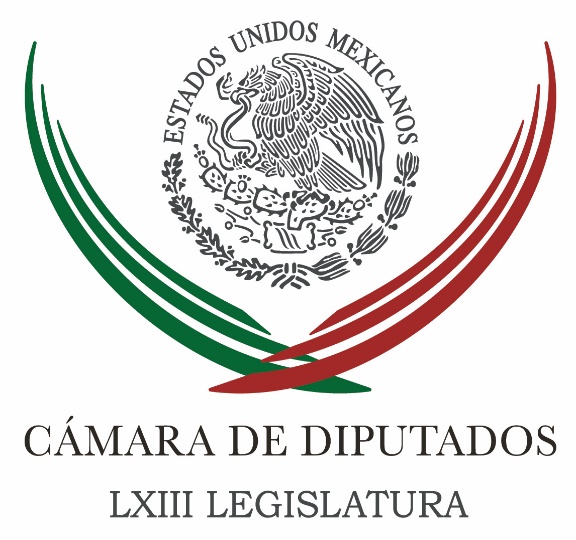 Carpeta InformativaTercer CorteResumen: PRD y PRI ofrecieron avalar reformas electorales, deben cumplir: ClouthierPAN exige que EU extradite a Yarrington para evitar impunidadPide PRI defender 'a toda costa' la estabilidad económicaImpulsan senadores panistas reformas para integrar segunda vuelta en 2018Vigila SFP uso correcto de recursos públicos en más de 200 programas federalesINE ordena medidas cautelares contra PAN, Guillermo Anaya y televisorasEdgar Olvera, nuevo subsecretario de Comunicaciones y TransportesSi PRI gana, los corruptos no serán castigados: AnayaPAN no podrá comprar Nayarit con 'la tarjeta de papi': Enrique Ochoa11 de abril de 2017TEMA(S): Partidos PolíticosFECHA: 11/04/2017HORA: NOTICIERO: Noticias MVSEMISIÓN: Tercer CorteESTACION: Online:GRUPO: Noticias MVS0PRD y PRI ofrecieron avalar reformas electorales, deben cumplir: ClouthierAngélica Melin Campos, reportera: La Comisión de Puntos Constitucionales de la Cámara de Diputados e incluso el coordinador de la bancada del Partido Revolucionario Institucional (PRI), César Camacho, se comprometieron a sacar adelante antes de que finalice el periodo ordinario de sesiones, las iniciativas en materia de reforma electoral presentadas por distintos legisladores y grupos parlamentarios.Esto, incluyendo la presentada por el diputado independiente por Jalisco, Pedro Kumamoto, que prevé recortar los recursos a los partidos políticos; así como la propuesta para adecuar la participación de candidatos sin partido, indicó el diputado Manuel Clouthier.El congresista independiente señaló que antes de poner en tela de juicio los compromisos referidos, prefiere creer en la palabra empeñada por el presidente de la Comisión y diputado del Partido de la Revolución Democrática (PRD), Guadalupe Acosta y el coordinador priísta, en que esos temas serán aprobados.De lo contrario, serán ellos quienes demuestren que no pretenden reducir el monto del financiamiento a los partidos, dijo Clouthier Carrillo.“Yo creo en la gente, si no en quién, sería la pregunta. Entonces yo prefiero creer y que sean ellos los digan si son dignos de confianza y de credibilidad o si son ellos los que van a decir con sus acciones, que no debemos tenerles confianza ni credibilidad. Ellos dijeron que sería en este mes y vamos a esperar que así sea, para que convoquen y podamos precisamente tener la discusión y sobre todo el voto. Que quede claro quiénes están de acuerdo y quiénes se oponen a esta reducción de recursos a los partidos políticos”, dijo.Tras recordar que no solo se analiza la propuesta “Sin Voto no Hay Dinero”, promovida por el diputado Kumamoto y al que él mismo se adhirió; o bien iniciativas de otros partidos, como la segunda vuelta planteada por el Partido Acción Nacional (PAN); y la eliminación total del financiamiento público a partidos políticos, del Partido Encuentro Social (PES), indicó que algunas ya han sido dictaminadas en positivo, solo falta el voto aprobatorio.“Ya están dictaminadas algunas, en particular una que presenté yo en el tema de candidaturas independientes, para ampliar el derecho humano de participación política en este país. Y bueno, estamos esperando que así sea, las habrá, estoy segura. Crea que creo en Guadalupe Acosta, también el señor César Camacho me dijo que ellos estaban a favor, vamos a esperar a que sus actos digan que si son dignos de credibilidad, hay que esperar”, refrendó el legislador por Sinaloa. dlp/mTEMA(S): Trabajo LegislativoFECHA: 11/04/17HORA: 18:57NOTICIERO: Excelsior.comESTACIÓN: Online GRUPO: Excélsior0PAN exige que EU extradite a Yarrington para evitar impunidadEl vocero del albiazul en San Lázaro, Jorge López Martín, aseguró que de esa manera se revelaría red criminal; pedirá que embajador de México en Italia comparezca ante el CongresoREDACCIÓN.- CIUDAD DE MÉXICO. El vocero de los diputados del PAN, Jorge López Martín, sostuvo que la bancada de su partico desea que Estados Unidos (EU) sea el país que extradite al exgobernador de Tamaulipas, Tomás Yarrington, para que no haya desconfianza ni injusticia en el caso.El panista aseguró que de esta manera se podría revelar la red de complicidad del exmandatario que fue aprehendido el pasado domingo en Italia por presuntos vínculos con el narcotráfico.El grupo parlamentario del PAN desea que sean las autoridades de Estados Unidos las que puedan extraditar en primera instancia a Tomás Yarrington, para que se revele toda la red de complicidad que tenía y que pueda vincular y erradicar a quienes le hicieron tanto daño a los tamaulipecos y a la región del norte del país”, indicó.López Martín precisó que si el detenido tiene cómplices al interior del gobierno federal sería complicado que se hiciera justicia en el caso, por lo que podría dar lugar a actos de impunidad.Si tiene (Yarrington) cómplices al interior del gobierno federal no se puede garantizar confianza y justicia, lo que permitiría que pudiera haber espacios de impunidad y que no se atendiera la exigencia del Ministerio Público federal de rendir cuentas a la sociedad”, aseveró.Además, coincidió con la líder de la bancada de Morena en la Cámara de Diputados, Rocío Nahle, para que el gobierno mexicano active protocolos y de esa manera los bienes y recursos utilizados por Yarrington para su enriquecimiento ilícito sean devueltos a la sociedad mexicana.El panista además exigió que el embajador de México en Italia, Juan José Guerra Abud, comparezca ante el Congreso para que brinde una explicación cómo ingresó el exgobernador al país europeo y cómo acreditaba su estancia.Curiosamente, Guerra Abud fue nombrado embajador en Italia sin acreditar una carrera diplomática, lo que nos hace cuestionarnos y sospechar si verdaderamente fue enviado a representar al país o se le mandató una misión que representaría el cuidar a este personaje vinculado a la delincuencia organizada”, aseveró López Martín.   Jam/mTEMA(S): Información GeneralFECHA: 11/04/17HORA: NOTICIERO: Noticias MVSEMISIÓN: Tercer CorteESTACION: InternetGRUPO: MVSPide PRI defender 'a toda costa' la estabilidad económicaAngélica Melín, reportera: La fracción parlamentaria del Partido Revolucionario Institucional (PRI) en la Cámara de Diputados se pronunció a favor de “defender a toda costa” la estabilidad económica del país.El presidente de la Comisión de Economía e integrante de la fracción tricolor, Jorge Dávila, subrayó que es preciso mantener bajos los niveles de inflación, a fin de mantener el crecimiento económico y, en consecuencia, el bienestar de la población.Lo anterior, al dar cuenta de que los actuales indicadores de la economía reflejan una situación de estabilidad que se debe “valorar y cuidar”.Dávila Flores refirió que según la Asociación de Bancos de México, con la que un grupo de legisladores federales se reunieron en días pasados, el crédito en el país pasa un ciclo muy favorable, atribuible a la fortaleza de las finanzas públicas, a políticas consistentes y a la solidez de las instituciones nacionales.En ese encuentro, se destacó que el crédito al sector privado alcanzó el año pasado un nivel histórico del 34.2 por ciento del Producto Interno Bruto (PIB); a lo cual se sumó la disminución de la cartera vencida de 2.6 a 2.1 por ciento; y a la entrega de créditos a empresas con niveles aceptables de productividad.El priísta expuso que en 2016, el 21 por ciento del crédito se otorgó al consumo de las personas, 17 por ciento a la vivienda y 14 por ciento al gobierno.“La Inclusión Financiera creció en los últimos 16 años de 20.9 millones a 48.7 millones de clientes, mientras que la infraestructura también aumentó de manera importante. Las sucursales se multiplicaron de siete mil a 12 mil; los cajeros automáticos de 16 mil a 48 mil; las tarjetas de débito y de crédito de 40 millones de 169 millones y las terminales puntos de venta de 98 mil a 895 mil”, agregó.A la par, enfatizó, la inflación se ha mantenido en los niveles previstos por las autoridades federales y no ha superado los dos dígitos, lo que representa un factor de estabilidad económica. Agregó que a eso se suma la baja en las tasas de interés promedio para las empresas, que entre el año 2000 y el 2016, se redujeron de 12.1 por ciento a 7.1 por ciento; en el sector público de 14 por ciento a 5.7 por ciento; para el crédito hipotecario de 20 por ciento a 10.5 por ciento; y para el crédito automotriz, de 24 a 11.6 por ciento.Por lo anterior, insistió, “los mexicanos debemos tener clara la lección de valorar, cuidar y defender a toda costa la estabilidad económica, con baja inflación, condiciones esenciales para el verdadero crecimiento y bienestar de la población.” Masn/mTEMA(S): Trabajo LegislativoFECHA: 11/04/2017HORA: 14:21NOTICIERO: La Crónica.comEMISIÓN: Tercer CorteESTACION: Online:GRUPO: La Crónica.com0Impulsan senadores panistas reformas para integrar segunda vuelta en 2018Alejandro Páez, reportero: A tres semanas de que termine el periodo ordinario de sesiones, el PAN en el Senado busca impulsar reformas a la Constitución para integrar la segunda vuelta en la elección presidencial, cuando ninguno de los candidatos alcance el 40 por ciento de la votación.Los senadores panistas José María Martínez Martínez y Daniel Ávila Ruiz explicaron que los únicos países al margen de esta tendencia han sido México, Panamá, Paraguay y Honduras.Recordaron que en la propuesta presentada el 8 de noviembre del año pasado, por el blanquiazul y el PRD plantearon que en la segunda ronda sólo podrán participar los dos candidatos que hayan obtenido el mayor número de votos, y la misma será convocada conforme a lo que establezca la ley secundaria. “La segunda vuelta electoral es una herramienta efectiva para que uno de los dos contendientes en la segunda elección obtenga la mayoría absoluta para declararse vencedor, lo que trae consigo legitimidad, que se traduce en respaldo ciudadano”, destacó en su momento la senadora Pilar Ortega Martínez, al presentar la iniciativa en tribuna. En la misma, se establece que no podrán abstenerse o renunciar a participar en la segunda elección ninguno de los dos candidatos que hayan obtenido el mayor número de votos en la primera vuelta. Se propone también que el Congreso de la Unión tenga 180 días, contados a partir de su entrada en vigor, para adecuar la legislación electoral. “El mayor beneficio que se ha discutido en los sistemas electorales de mayoría absoluta con segunda vuelta, es que se disuade el éxito de plataformas políticas extremistas, independientemente de su colocación dentro del espectro político, obligando a la inclusión de otras fuerzas políticas para lograr mayorías”, señalaron los senadores Martínez Martínez y Ávila Ruiz en su exhorto. En Latinoamérica, ejemplificaron, la gran mayoría de los países han adoptado sistemas electorales a nivel presidencial que requieren una mayoría determinada y, de no alcanzarla, se requiere una segunda vuelta. “En México se enfrentó una realidad política después de la elección intermedia de 1997, con la cual no se lograron mayorías absolutas. Posterior a dicha elección, en la elección presidencial del 2000, el presidente Vicente Fox Quesada fue electo con el 42.53 por ciento de la votación y, desde entonces, se han tenido mayorías inferiores al 40 por ciento en las elecciones presidenciales del 2006 y 2012”, expusieron. dlp/mTEMA(S): Información GeneralFECHA: 11/04/17HORA: NOTICIERO: Noticias MVSEMISIÓN: Tercer CorteESTACION: InternetGRUPO: MVSVigila SFP uso correcto de recursos públicos en más de 200 programas federalesJahtziri Chong Magallanes, reportera: La Secretaría de la Función Pública ha vigilado el uso correcto de los recursos públicos para evitar desvíos en más de 200 programas federales.Al presentar el informe de contraloría social 2016, la dependencia precisó que como resultado se registraron 274 mil 547 cédulas de vigilancia y 46 mil 117 informes.Por otra parte, el informe da cuenta de la construcción de 194 mil 414 comités, lo que representa un crecimiento de 495 por ciento, respecto de 2015; lo cual permitió llegar al 99 por ciento de los municipios del país.Enfatiza el documento que hubo amplia participación femenina en la conformación de los Comités de Contraloría Social, ya que de los 719 mil 234 integrantes, 596 mil 229 fueron mujeres, lo que representa el 83 por ciento.En materia de capacitación y reuniones se efectuaron más de 70 mil y casi 40 mil, respectivamente; sin soslayar 146 cursos y talleres dirigidos a más de 5 mil servidoras y servidores públicos de los tres órdenes de gobierno. Masn/mTEMA(S): Información GeneralFECHA: 11/04/2017HORA: 16:19NOTICIERO: 24 HORASEMISIÓN: Tercer CorteESTACION: Online:GRUPO: 24 HORAS0INE ordena medidas cautelares contra PAN, Guillermo Anaya y televisorasRedacción 24 HORAS: El Instituto Nacional Electoral (INE), a través de la Comisión de Quejas y Denuncias, ordenó al Partido Acción Nacional (PAN), y a su candidato al gobierno de Coahuila, José Guillermo Anaya Llamas, y televisoras abstenerse de contratar, adquirir y difundir en televisión, propaganda electoral durante la transmisión de cualquier evento deportivo.La medida preventiva, se dictaminó toda vez que podría influir en las preferencias electorales y afectar la equidad en la contienda.En sesión extraordinaria urgente, con el voto unánime de las consejeras Adriana Favela y Pamela San Martín, así como del consejero José Roberto Ruiz, la Comisión determinó lo anterior al resolver una queja presentada por el Partido Revolucionario Institucional (PRI) en la que denunció la supuesta adquisición de tiempos en televisión fuera de la pauta autorizada por el INE.La autoridad electoral precisó que cualquier propaganda político-electoral difundida en televisión fuera de los tiempos otorgados por este Instituto, en principio, podría ser ilegal, porque supondría la adquisición y/o contratación de dichos tiempos, con el objeto de influir en las preferencias electorales de la ciudadanía, lo que podría transgredir el modelo de comunicación política y el principio de equidad que rige todo proceso electoral. dlp/mTEMA(S): Información GeneralFECHA: 11/04/2017HORA: NOTICIERO: Noticias MVSEMISIÓN: Tercer CorteESTACION: Online:GRUPO: Noticias MVS0Edgar Olvera, nuevo subsecretario de Comunicaciones y TransportesNotimex: Edgar Olvera rindió protesta como nuevo subsecretario de Comunicaciones y Transportes, en sustitución de Mónica Aspe.“Tomé protesta a Edgar Olvera como subsecretario de Comunicaciones, exhortándolo a continuar los trabajos para consolidar los avances @ReformaTelecom”, informó el secretario de Comunicaciones y Trasportes (SCT), Gerardo Ruiz Esparza. El funcionario reconoció el desempeño y buenos resultados de Mónica Aspe frente a esa subsecretaría y le deseó éxito en sus nuevos proyectos.En su cuenta de Twitter, Aspe Bernal agradeció al presidente Enrique Peña Nieto y al secretario Ruiz Esparza por la oportunidad de servir a México con su trabajo en esa dependencia.Además, felicitó a Edgar Olvera por su nombramiento como subsecretario de Comunicaciones de la SCT y le pidió seguir avanzando en la Reforma en Telecomunicaciones. dlp/mTEMA(S): Partidos PolíticosFECHA: 11/04/2017HORA: 15:17NOTICIERO: Milenio.comEMISIÓN: Tercer CorteESTACION: Online:GRUPO: Milenio.com0Si PRI gana, los corruptos no serán castigados: AnayaJannet López, reportera: Si el PRI gana nuevamente en Coahuila, los ex funcionarios corruptos no serán castigados, dijo Ricardo Anaya Cortés, dirigente nacional del PAN, de gira por Coahuila para acompañar al candidato panista Guillermo Anaya.“Estoy convencido: cuando llegue Memo Anaya a la gubernatura se va a limpiar al estado. Vean ustedes el caso de Veracruz. Si en Veracruz hubiera ganado el PRI, Javier Duarte seguiría campante, sin ninguna orden de atención”, comentó al citar también el caso de Tamaulipas y la reciente detención de Tomás Yarrington, la cual dijo, fue posible gracias a la alternancia.En conferencia de prensa, el panista acusó a los Moreira y a los Riquelme de tener a Coahuila sumido en problemas y carencias sociales. “Esta camarilla, esta banda, este grupo de delincuentes que se han dedicado a saquear al estado de Coahuila se tienen que ir”, destacó el dirigente panista.Insistió en que hay pruebas del desvío de recursos públicos por más de 500 millones de pesos en empresas fantasma durante los gobiernos de los Moreira y acusó al candidato priista, Miguel Ángel Riquelme, de ser cómplice de la corrupción de los Moreira.“Hemos detectado inconsistencias en la cuenta pública, directamente atribuibles a Riquelme, el achichincle de los Moreira por más de mil millones de pesos”.Ricardo Anaya llamó a los coahuilenses a utilizar llevar al triunfo a Guillermo Anaya y lograr el cambio dlp/mTEMA(S): Partidos PolíticosFECHA: 11/04/2017HORA: 15:26NOTICIERO: El Financiero.comEMISIÓN: Tercer CorteESTACION: Online:GRUPO: El Financiero.com0PAN no podrá comprar Nayarit con 'la tarjeta de papi': Enrique OchoaMagali Juárez, reportera: La gubernatura de Nayarit no se puede comprar con "la tarjeta de crédito de papi" ni puede ser la herencia de una dinastía, advirtió el dirigente nacional del PRI, Enrique Ochoa Reza, quien enfatizó que el "junior" Antonio Echevarría, candidato de la alianza PAN-PRD a la gubernatura, carece de capacidad para gobernar.Manifestó que es evidente que quien quiere ser gobernador otra vez es Antonio Echevarría Domínguez, por lo que utiliza la inexperiencia de su hijo para alcanzar el cargo."El candidato del PAN no está preparado para gobernar, por supuesto que no conoce los verdaderos retos del estado, el que sí quiere gobernar es su jefe y está utilizando para ello al inexperto junior", manifestó.“Trabajaremos por los proyectos de partido y causas no personales; ante mi familia y sociedad asumo la responsabilidad que me corresponde por mis decisiones políticas y convicciones, y no acepto ni aceptaré culpabilidades por errores que otros hayan cometido”, precisó.Finalmente dijo que de llegar a la gubernatura no permitirá actos de corrupción y serán sancionados quienes los cometan, además de que promoverá entre los demás candidatos de la alianza que encabeza, una vez registrados, presenten la declaración 3 de 3 de sus bienes, y sus antecedentes no penales.Por su parte, el líder nacional del PRI, Enrique Ochoa Reza, respaldó el inicio de la campaña y aseguró que los candidatos de la alianza Nayarit de Todos, ganarán la gubernatura, los 20 municipios y los 18 distritos electorales.“Damos el banderazo de salida y aquí inicia el camino a la victoria, vamos juntos hacia una victoria histórica de Nayarit, vamos juntos con Manuel Cota a ganar el gobierno del estado, vamos juntos a ganar 20 ayuntamientos y los 18 distritos, vamos juntos mujeres y hombres de Nayarit, juntos a la victoria”, insistió.Enrique Ochoa hizo un llamado a reforzar los trabajos de la estructura priísta para promover el voto de los nayaritas a favor de Manuel Cota y los demás candidatos, con miras a ganar las diferentes posiciones políticas.“Les pido organizar el trabajo de los seccionales, las estructuras en nuestros distritos y municipios fortalecer la promoción del voto puerta por puerta, nayarita por nayarita; vamos con todo, con la ciudadanía y vamos con todos, nadie nos va a detener, que viva el PRI, que viva el Verde, que viva Nueva Alianza”, enunció. dlp/m